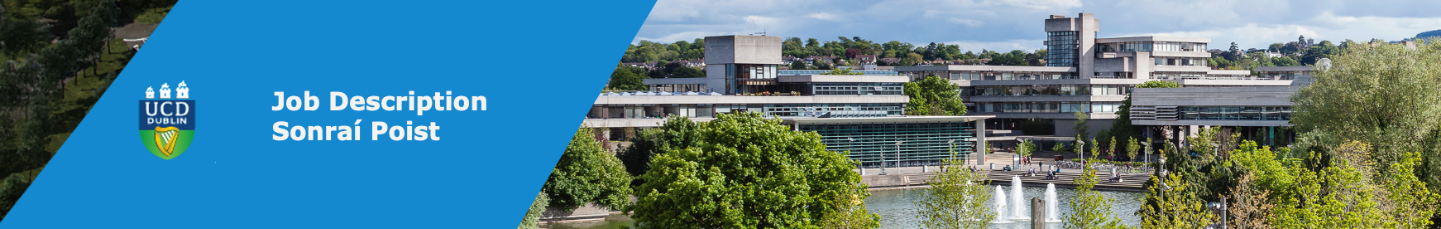 Instructions: Please complete in soft copy. Note, all sections are mandatory - unless specified otherwise. Further instruction on completing this from is specified in the body of the form in this font.Instructions: Please complete in soft copy. Note, all sections are mandatory - unless specified otherwise. Further instruction on completing this from is specified in the body of the form in this font.College | Management Unit:School | Unit:Post Title & Subject Area (if relevant)UCD Post-doctoral Research Fellow Level 2Project:Post Duration:Line ManagerPrincipal Investigator NameCompetition Ref. N⁰Completed by HR      HR AdministratorCompleted by HRRelocation ExpensesPlease delete if not relevantGarda VettingPlease delete if not relevantPosition Summary:Please describe the nature and purpose of the post (approx 100 – 150 words)Position Summary:Please describe the nature and purpose of the post (approx 100 – 150 words)PI can insert an opening paragraph introducing the specific projectInclude if relevant: In addition to the Principal Duties and Responsibilities listed below, the successful candidate will also carry out the following duties specific to this project: Principal Duties and Responsibilities:Particular to this position:Please note this section is optional. Examples include, Details of set hours, peak periods, dress code or job-sharing conditions etc.PI can insert an opening paragraph introducing the specific projectInclude if relevant: In addition to the Principal Duties and Responsibilities listed below, the successful candidate will also carry out the following duties specific to this project: Principal Duties and Responsibilities:Particular to this position:Please note this section is optional. Examples include, Details of set hours, peak periods, dress code or job-sharing conditions etc.Salary: € - € Completed by HRAppointment on the above range will be dependent on qualifications and experienceDetails on eligibility to compete and pension information is available athttps://www.ucd.ie/hr/resourcing/eligibilitytocompete/UCD is committed to creating an inclusive environment where diversity is celebrated and everyone is afforded equality of opportunity. We welcome applications from everyone, including those who identify with any of the protected characteristics that are set out in our Equality, Diversity and Inclusion policy.  Learn more about Diversity at https://www.ucd.ie/workatucd/diversity/Reasonable accommodations will be provided to any applicant during the interview process who discloses they have a disability or are neurodiverse.Salary: € - € Completed by HRAppointment on the above range will be dependent on qualifications and experienceDetails on eligibility to compete and pension information is available athttps://www.ucd.ie/hr/resourcing/eligibilitytocompete/UCD is committed to creating an inclusive environment where diversity is celebrated and everyone is afforded equality of opportunity. We welcome applications from everyone, including those who identify with any of the protected characteristics that are set out in our Equality, Diversity and Inclusion policy.  Learn more about Diversity at https://www.ucd.ie/workatucd/diversity/Reasonable accommodations will be provided to any applicant during the interview process who discloses they have a disability or are neurodiverse.Selection CriteriaSelection criteria outline the qualifications, skills, knowledge and/or experience that the successful candidate would need to demonstrate for successful discharge of the responsibilities of the post. Applications will be assessed on the basis of how well candidates satisfy these criteria.Selection CriteriaSelection criteria outline the qualifications, skills, knowledge and/or experience that the successful candidate would need to demonstrate for successful discharge of the responsibilities of the post. Applications will be assessed on the basis of how well candidates satisfy these criteria.Mandatory:Mandatory:Additional mandatory criteria can be included by the PI as requiredPhD in (insert relevant discipline(s))2/3 years postdoctoral research experienceDemonstrated understanding of operational requirements for a successful research project and managing resourcesKnowledge and application of the principles underpinning successful grant applicationAbility to identify and fulfil the academic writing requirements for target publicationsProven record of working with team members and PhD students to help build their research skill and knowledge and to support and guide their professional developmentGenerates new ideas and links and builds upon existing ideas to generate unique concepts and solutionsCandidates must demonstrate an awareness of equality, diversity and inclusion agenda.The PD2 post is intended for researchers that have completed PD1. As with the PD1, if you have already completed your PD2 stage in UCD or will soon complete a PD2, or your total Postdoctoral experience, inclusive of the duration of the advertised post, would exceed 6 years, you should not apply and should refer to Research Fellow posts instead. Additional mandatory criteria can be included by the PI as requiredPhD in (insert relevant discipline(s))2/3 years postdoctoral research experienceDemonstrated understanding of operational requirements for a successful research project and managing resourcesKnowledge and application of the principles underpinning successful grant applicationAbility to identify and fulfil the academic writing requirements for target publicationsProven record of working with team members and PhD students to help build their research skill and knowledge and to support and guide their professional developmentGenerates new ideas and links and builds upon existing ideas to generate unique concepts and solutionsCandidates must demonstrate an awareness of equality, diversity and inclusion agenda.The PD2 post is intended for researchers that have completed PD1. As with the PD1, if you have already completed your PD2 stage in UCD or will soon complete a PD2, or your total Postdoctoral experience, inclusive of the duration of the advertised post, would exceed 6 years, you should not apply and should refer to Research Fellow posts instead. Desirable:Desirable:Additional desirable criteria can be included by the PI as requiredExperience in (insert research area)Demonstrated understanding of the value of academic and commercial information e.g. Non-disclosure agreementsKnowledge of IP processes and knows how to protect findingsAdditional desirable criteria can be included by the PI as requiredExperience in (insert research area)Demonstrated understanding of the value of academic and commercial information e.g. Non-disclosure agreementsKnowledge of IP processes and knows how to protect findingsSupplementary information:Unless otherwise specified, URLs to the relevant home page(s) will be inserted by HR.Supplementary information:Unless otherwise specified, URLs to the relevant home page(s) will be inserted by HR.The University:https://www.ucd.ie/UCD Strategy 2020-2024: Rising to the Futurehttps://strategy.ucd.ie/The College/Management Unit:The School/Programme Office/Unit:Equality Diversity and Inclusion at UCDhttps://www.ucd.ie/workatucd/diversity/Other (Please specify):PI could include a link to the relevant funding agency if appropriate.Informal Enquiries ONLY to:Please note this section is optional. Applications will be addressed to an assigned HR administrator.Informal Enquiries ONLY to:Please note this section is optional. Applications will be addressed to an assigned HR administrator.